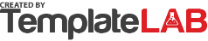 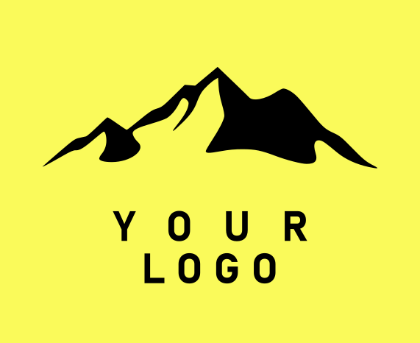 WEEKLY PAYMENT SCHEDULEWEEKLY PAYMENT SCHEDULEWEEKLY PAYMENT SCHEDULEWEEKLY PAYMENT SCHEDULEWEEKLY PAYMENT SCHEDULEWEEKLY PAYMENT SCHEDULEDate Issued:Date Issued:March 15, 2024March 15, 2024Payment Type:Payment Type:ScheduledDate Range:Date Range:03/11/2024 - 03/15/202403/11/2024 - 03/15/2024COMPANY NAMECOMPANY NAMEPerson Responsible:Person Responsible:Wanda MajorWanda MajorContact:Contact:(555) 1234 567 890(555) 1234 567 890Employee
NameEmployee
IDDateBase
SalaryOvertimeDeductionsNet
PaymentJohn Smith10013/15/2024$1,200.00$100.00$150.00$1,150.00Jane Doe10023/15/2024$1,000.00$50.00$100.00$950.00Alex Brown10033/15/2024$1,500.00$200.00$200.00$1,500.00Emily Lee10043/18/2024$1,300.00$0.00$100.00$1,200.00Mark Johnson10053/18/2024$1,100.00$75.00$120.00$1,055.00Sarah Clark10063/18/2024$1,250.00$30.00$80.00$1,200.00IMPORTANT NOTES:IMPORTANT NOTES:TOTAL PAID:TOTAL PAID:$7,055.00 * Payments are processed every Friday.
* Please submit any time-off requests by Wednesday.
* Remember to deduct health insurance premiums from the gross salary.
* Bonuses will be reflected in next week's payment.* Payments are processed every Friday.
* Please submit any time-off requests by Wednesday.
* Remember to deduct health insurance premiums from the gross salary.
* Bonuses will be reflected in next week's payment.* Payments are processed every Friday.
* Please submit any time-off requests by Wednesday.
* Remember to deduct health insurance premiums from the gross salary.
* Bonuses will be reflected in next week's payment.* Payments are processed every Friday.
* Please submit any time-off requests by Wednesday.
* Remember to deduct health insurance premiums from the gross salary.
* Bonuses will be reflected in next week's payment.* Payments are processed every Friday.
* Please submit any time-off requests by Wednesday.
* Remember to deduct health insurance premiums from the gross salary.
* Bonuses will be reflected in next week's payment.* Payments are processed every Friday.
* Please submit any time-off requests by Wednesday.
* Remember to deduct health insurance premiums from the gross salary.
* Bonuses will be reflected in next week's payment.* Payments are processed every Friday.
* Please submit any time-off requests by Wednesday.
* Remember to deduct health insurance premiums from the gross salary.
* Bonuses will be reflected in next week's payment.* Payments are processed every Friday.
* Please submit any time-off requests by Wednesday.
* Remember to deduct health insurance premiums from the gross salary.
* Bonuses will be reflected in next week's payment.© TemplateLab.com© TemplateLab.com© TemplateLab.com243 Best Avenue, 21254 Chicago  I  info.accounting@companyname.com  I  +1 (555) 9090 234 567243 Best Avenue, 21254 Chicago  I  info.accounting@companyname.com  I  +1 (555) 9090 234 567243 Best Avenue, 21254 Chicago  I  info.accounting@companyname.com  I  +1 (555) 9090 234 567243 Best Avenue, 21254 Chicago  I  info.accounting@companyname.com  I  +1 (555) 9090 234 567243 Best Avenue, 21254 Chicago  I  info.accounting@companyname.com  I  +1 (555) 9090 234 567243 Best Avenue, 21254 Chicago  I  info.accounting@companyname.com  I  +1 (555) 9090 234 567243 Best Avenue, 21254 Chicago  I  info.accounting@companyname.com  I  +1 (555) 9090 234 567243 Best Avenue, 21254 Chicago  I  info.accounting@companyname.com  I  +1 (555) 9090 234 567243 Best Avenue, 21254 Chicago  I  info.accounting@companyname.com  I  +1 (555) 9090 234 567243 Best Avenue, 21254 Chicago  I  info.accounting@companyname.com  I  +1 (555) 9090 234 567